Publicado en Barcelona el 13/03/2019 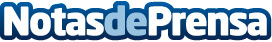 Uchronic Time abre sus puertas a un nuevo mundoLa estética steampunk llega a Barcelona con la inauguración de Uchronic Time en las emblemáticas Galerías Maldà. Moda complementos y curiosidades retro futuristas en un espacio que invita a la imaginación y a los viajes espacio-temporalesDatos de contacto:Uchronic TimeNota de prensa publicada en: https://www.notasdeprensa.es/uchronic-time-abre-sus-puertas-a-un-nuevo-mundo_1 Categorias: Moda Cataluña Entretenimiento Cómics Emprendedores Consumo http://www.notasdeprensa.es